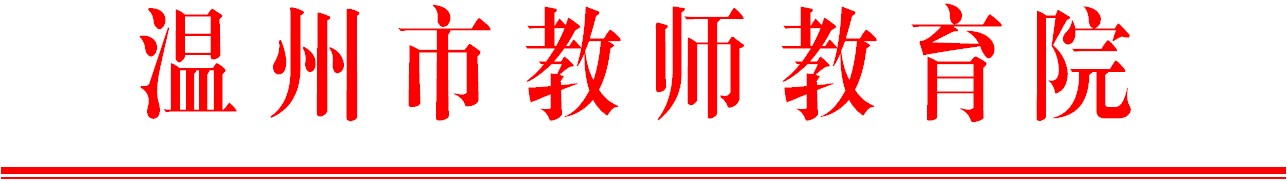 温师函〔2017〕28号关于举办市第二期幼儿园园长核心素养及课程领导力研修班第1次集训的通知各有关学校：为深化全市幼儿园课程改革，提高园长的专业素养和课程领导力，根据温州市教育局《关于下达2017年温州市教师教育院教师培训项目的通知》（温教办师函〔2017〕13号），决定举办市第二期幼儿园园长核心素养及课程领导力研修班。现将有关事项通知如下:一、培训对象市第二期幼儿园园长核心素养及课程领导力研修班学员（名单见附件）。二、培训内容三、时间地点本次集训时间安排4月12日至4月14日。学员于4月12日（周三）下午13:30前报到，14:00正式上课。报到地点：温州市财税会计学校（龙湾区机场大道1687号）2号楼1楼大厅。联系人：胡丽丽，联系电话：18968977998（697777）。四、培训经费培训费（含食宿）由市教育局专项经费支付、交通费学员回所在单位报销。请安排好工作，按时参加培训。附件：温州市第二期幼儿园园长核心素养及课程领导力研修班学员名单温州市教师教育院2017年3月31日抄送：各县（市、区）教师培训机构。附件：温州市第二期幼儿园园长核心素养及课程领导力研修班学员名单林艳艳	  温州市第七幼儿园		余可可	  温州市第六幼儿园		贾明洁	  温州市第九幼儿园		何  丹	  温州市第十五幼儿园	郑月钗	  龙湾区第二幼儿园		周素英	  龙湾区第四幼儿园		夏芯芯	  龙湾区雍景园幼儿园		陈赛艳	  瓯海区新桥中心幼儿园繁荣园区	邓欢乐   温州市瓯海区仙岩第二幼儿园	郑沙年	  瓯海区丽岙中心幼儿园	许晓晖	  洞头区教育幼儿园童燕翔	  洞头区教育第二幼儿园潘芬琴	  乐清市仙溪镇第一幼儿园  		吴  玲	  乐清市大荆镇第一幼儿园		叶  舟	  乐清市南岳镇幼儿园		叶璇璇	  乐清市白石第一幼儿园		周陈佳子 乐清市石帆第二幼儿园		潘璐静	  乐清市翁垟幼儿园		叶旭静	  乐清市大荆镇第一幼儿园(镇安园区)郑  燕	  乐清市柳市镇象东幼儿园		李淑丹	  乐清市乐成第一幼儿园		陈  秋	  乐清市柳市镇西城幼儿园郑小园	  瑞安市陶山镇荆谷幼儿园	王淑君	  瑞安市林川镇林溪幼儿园	黄晓东	  瑞安市曹村镇中心幼儿园		徐银香	  瑞安市仙降实验幼儿园		郑凡凡	  瑞安市莘塍第二幼儿园		胡小静	  高楼镇同乐幼儿园		陈晓景	  塘下镇第三幼儿园		孙红蕾	  瑞安市玉海中心幼儿园		陈佩颖	  瑞安市第三幼儿园		应玮清	  瑞安市第四幼儿园		范显月	永嘉县瓯北中心幼儿园 季惠忠	永嘉县岩坦镇溪口幼儿园 李优优	永嘉县桥头镇中心幼儿园 尤晓挺	永嘉县巽宅镇中心幼儿园 陈丽暖	鹤盛镇中心幼儿园 汪晓丽	桥下镇中心幼儿园白  帆	文成县巨屿镇幼儿园潘颖颖	文成县中心幼儿园林丽云	文成县玉壶镇幼儿园董华英	平阳县机关幼儿园 朱琳	    昆阳蓓蕾幼儿园  陈彩萍	鳌江小童洲幼儿园 杨小茜	肖江爱绿幼儿园 陈碧	    鳌江镇第一幼儿园 徐秋平	水头镇第一幼儿园蓝秀钗	泰顺县仕阳镇幼儿园吴三琴	龟湖镇幼儿园郑善娟	泰顺县西旸镇幼儿园赵小琴	苍南县桥墩镇小太阳幼儿园王秋仙	苍南县炎亭镇中心幼儿园陈爱维	苍南县钱库镇育苗幼儿园黄晓月	苍南县宜山镇中心幼儿园温美乐	苍南县灵溪镇乐乐幼儿园刘霞	    苍南县洛基山幼儿园吴小杨	苍南县龙港镇第四幼儿园林海燕	苍南县龙港镇二小附属幼儿园何小鸟	苍南县龙港镇向阳幼儿园张晓云	开发区海城第一幼儿园		黄会英	开发区天河小太阳幼儿园	时间内容主讲或主持4月12日（下午）1.开班仪式；2.培训方案解读；3. 幼儿园园长核心素养提炼  温州市教师教育院胡丽丽4月13日1.特色课程展示，专题讲座《亲亲妙想 玩转科学》2.科学工作坊展示，专题讲座《“体验式”科学工作坊创设的实践模式》温四幼   叶一丹等温四幼   肖曼芸、林沁等4月14日1.特色操节展示；教学活动展示； “梦多多小镇”特色课程展示；特色课程经验交流等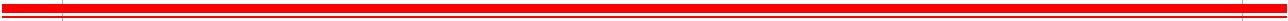 2.专题讲座：从等级评估看幼儿园教育温十幼   胡慧、胡芳婧等温十幼   陈晓为